Контрольная работа №1 по теме
«Первоначальные сведения о строении вещества».Вариант 1Часть АА1. Физическим телом является …:1) самолет		2) вода 	3) метр	4) кипениеА2. Веществом является...:1) килограмм		2) звук		3) алюминий		4) ЗемляA3. К звуковым явлениям относятся: 1) шар катится  2) слышны раскаты грома 	3) снег тает4) наступает рассветА4. Определить цену деления барометра, изображенного на рисунке в мм рт. ст.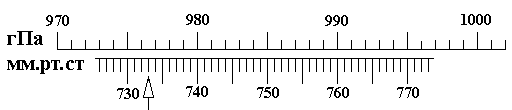 1) . рт. ст		2) . рт. ст		3) . рт. ст		4) . рт. стА5. Молекулы льда и воды отличаются друг от друга:1) Количеством атомов			2) Формой			3) Размером4) Молекулы одного и того же вещества в жидком и в твердом состояниях одинаковыА6. Явление диффузии доказывает...1) Только факт существования молекул   2) Только факт движения молекул.3) Факт существования и движения молекул	4) Факт взаимодействия молекулА7. Между молекулами любого вещества действуют1) Только силы отталкивания			2) Только силы притяжения3) Силы притяжения и отталкивания		4) Не действуют никакие силыА8. Какое явление служит доказательством того, что между частицами вещества проявляются силы притяжения:1) Свинцовые   цилиндры   слипаются,   если   их  прижать  друг  к  другу свежими срезами.2) Сахар растворяется в воде		3) Лед тает в теплом помещении4) При прохождении тока электрическая лампочка светитсяА9. Тело, в котором молекулы расположены на больших расстояниях друг относительно друга, слабо взаимодействуют между собой, движутся хаотически:1) Газ	2) Твердое тело		3) Жидкость		4) Или твердое тело, или жидкость.А10. Жидкость:1) Занимает объем всего сосуда		2) Легко поддается сжатию3) Принимает форму сосуда		4) Имеют кристаллическое строение.А11. Объем газа, если его перекачать из баллона вместимостью  в баллон вместимостью 1) Не изменится	2) Изменится на 	3) Увеличится в 2 раза4) Уменьшится в 2 раза.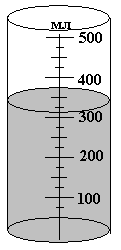 А12. Объем жидкости в стакане1) 350 мл	2) 320 мл3) 325 мл	4) 425 млА13. На рисунке показано расположение молекул воды. Вода находится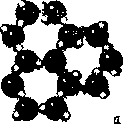 1) в жидком		2) в газообразном		3) в твердом4) одновременно в жидком и твердом состоянииА14. Объем тела, погруженного в жидкость равен.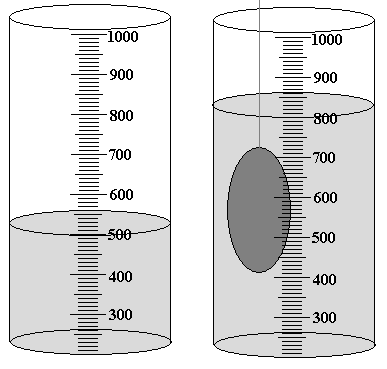 1) 310 см3		2) 400 cm33) 300 см3		4) 800 см3А15.В холодном помещении диффузия происходит медленнее, так как1) уменьшаются промежутки между молекулами2) увеличивается скорость движения молекул3) уменьшается скорость движения молекул4) изменяются размеры молекулЧасть В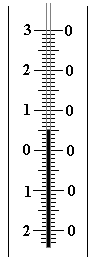 В1. Наименьшая частица вещества, сохраняющая его свойства, называется.............В2. Ночью температура воздуха была – 6 °С, а днем + 4 °С. Температура воздуха изменилась на...ВЗ.   Термометр показывает температуру равную ...В4. Сколько воды было налито в мензурку, если объем тела равен 10 см3?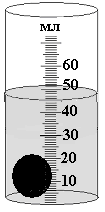 В5. Чем выше температура тела, тем диффузия протекает…                                        Контрольная работа №1 по теме
                            «Первоначальные сведения о строении вещества».                                                              Вариант 2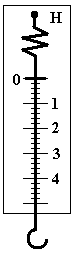 Часть АА1. Веществом является.... 1) автомобиль		2) вода	3) звук		4) кипениеА2. Физической величиной является.1) самолет		2) алюминий		3) время	4) мензуркаA3. физическим телом является ...1) скорость	2) кипение	3) метр	4) авторучкаА4.  Цена деления прибора (рис.1) равна....                               Рис.11) 1 Н	2) 0,1 Н	3) 0,2 Н	4) 4 НА5. Все вещества состоят1) только из нейтронов			2) только из протонов3) молекул, атомов и других частиц	4) только из электроновА6. Диффузия протекает быстрее1) в твердых телах	2) в жидких телах3) в газах			4) одинаково во всехА7. Твердое тело трудно растянуть, сжать или разломать, так как между молекулами в веществе...1) существует взаимное притяжение и отталкивание2) не существует ни притяжения, ни отталкивания3) существует только притяжение4) существует только отталкиваниеА8. Два куска пластилина при сдавливании соединяются, так как при сжатии частицы1) начинают сильнее притягиваться друг к другу2)  имеют одинаковую массу и одинаковые размеры3) начинают непрерывно, хаотично двигаться4) начинают сильнее отталкиваться друг от другаА9. Если тело не сохраняет свою форму и объем, то оно находится1) в газообразном состоянии2) в жидком состоянии3) в твердом состоянии4) в жидком и газообразном состояниях одновременноА10.Твердое тело:1) Занимает объем всего сосуда		2) Легко поддается сжатию3) Принимает форму сосуда		4) Имеют кристаллическое строениеА11.В мензурке находится вода объемом 100 см3. Ее переливают в стакан вместимостью 
200 см3. Измениться ли объем воды?1) Изменится на  100 см3		2) Увеличится в 2 раза2) Уменьшится в 2 раза		4) Не изменитсяА12.Объем жидкости в мензурке (рис.2)равен....       Рис.2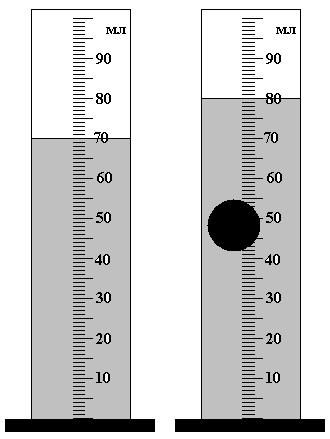 1) 		2) 75 мл	3) 60 мл	4) 70 млА13. На рисунке 3показано расположение молекул воды. 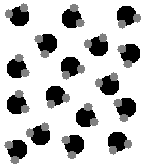 Рис.3Вода находится1) в жидком состоянии2)  в газообразном состоянии3) в твердом состоянии4) одновременно   в   жидком   и   газообразном состоянияхА14. Объем тела, погруженного в жидкость, равен ....1) 10см3		2) 100см3	    3) 80 см3	      4) 55 cm3А15. Чтобы огурцы быстрее просолились их необходимо залить …1) холодным раствором2) горячим раствором3) теплым раствором4) время засолки не зависит от температуры раствора.Часть В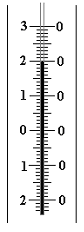 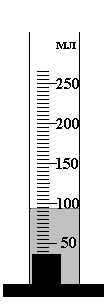 В1. В состав молекул входят еще более мелкие частицы вещества, называемые ...В2. Суточная температура воздуха изменяется от + 9° С до - 14° С. На сколько градусов изменяется температура воздуха?ВЗ.   Термометр показывает температуру …В4   Сколько воды было налито в мензурку, если объем тела равен 20 см3?В5   Одинаковые кусочки сахара были брошены в стаканы с водой одновременно. В каком стакане начальная температура воды была меньше?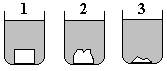 